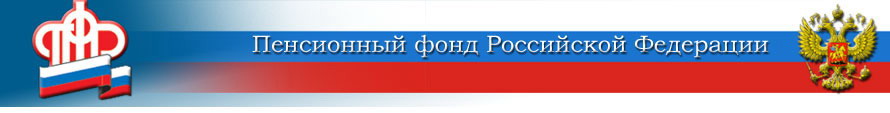 Отделение Пенсионного фонда Российской Федерациипо Курской области______________________________________________________________        305000 г. Курск,                                                           телефон: (4712) 51–20–05 доб. 1201         ул. К.Зеленко, 5.                                                            факс:  (4712) 70–00–93                                                                                  e-mail: infosmi@056.pfr.ruВ 2019 году более 7 тысяч курян подтвердили своё право на предпенсионные льготы В 2019 году Отделение Пенсионного фонда России по Курской области подтвердило право 7056 граждан предпенсионного возраста на различные меры социальной поддержки и  льготы. Соответствующие сведения направлялись органам власти и ведомствам, предоставляющим льготы, работодателям, либо выдавались самим предпенсионерам в территориальных органах Пенсионного фонда.Наибольший объем подтверждающих сведений с начала года был направлен центрам занятости, которые реализуют программы профессионального переобучения предпенсионеров, повышения квалификации и платят увеличенное пособие в период обучения или поиска предпенсионером работы. Для этих целей учреждения ПФР по Курской области подтвердили центрам занятости статус 5103 человек.Чтобы работающие предпенсионеры могли воспользоваться правом на оплачиваемый выходной для прохождения диспансеризации, учреждения ПФР по Курской области передали по запросам от работодателей сведения в отношении 764 человек. Соответствующий информационный обмен, как и с центрами занятости, происходит на основе соглашений. На данный момент они заключены учреждениями ПФР с  4747 работодателями.В Клиентских службах Управлений ПФР выдано 1189 справок, подтверждающих сведения о праве на льготы. Напоминаем, что эти сведения предпенсионер может получить также через Личный кабинет на сайте ПФР или через МФЦ.Льготы предпенсионерам предоставляются с начала 2019 года. Ранее правом на подобные меры поддержки пользовались только пенсионеры. Большинство льгот носит федеральный характер, и право на них возникает за пять лет до нового пенсионного возраста. Исключением являются налоговые льготы, которые предоставляются в границах прежнего пенсионного возраста - с 55 лет для женщин и с 60 лет для мужчин.Конец формыКонец формы